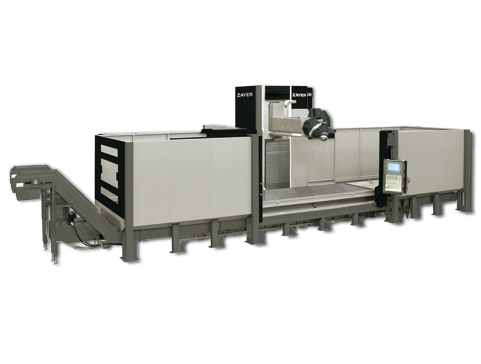 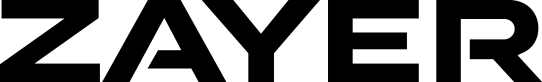 XIOS 4000 (Nº 56.685)XIOS 4000 (Nº 56.685)XIOS 4000 (Nº 56.685)XIOS 4000 (Nº 56.685)XIOS 4000 (Nº 56.685)CARACTERÍSTICAS TÉCNICASTECHNICAL SPECIFICATIONSCARACTERÍSTICAS TÉCNICASTECHNICAL SPECIFICATIONSRecorrido longitudinalLongitudinal travelRecorrido longitudinalLongitudinal travelmmmm4000Recorrido transversalCross travelRecorrido transversalCross travelmmmm1600Recorrido verticalVertical travelRecorrido verticalVertical travelmmmm1600Superficie mesaTable surfaceSuperficie mesaTable surfacemmmm4000 x 1300Distancia min-máx. de la mesa a la nariz del cabezalMinimum - max. distance from table to spindle noseDistancia min-máx. de la mesa a la nariz del cabezalMinimum - max. distance from table to spindle nosemmmm1545Avance de trabajoWorking feedAvance de trabajoWorking feedmm/minmm/minhasta / up 15000Avance rápidoRapid feedAvance rápidoRapid feedmm/minmm/min30000CabezalHeadCabezalHead45º, 360.000 posiciones45º, 360.000 positionsPotenciaPowerPotenciaPowerkWkW40Velocidad de giro del cabezalSpeed of the spindle headVelocidad de giro del cabezalSpeed of the spindle headmin-1min-16000Almacén de herramientasTool magazineAlmacén de herramientasTool magazine40Equipo refrigeraciónCoolant equipmentDos bombas de 22 y 5 bar, 1000 lTwo pumps of 22 and 5 bar, 1000 lDos bombas de 22 y 5 bar, 1000 lTwo pumps of 22 and 5 bar, 1000 lExtractor de virutasChip conveyor2 extractores de viruta de cuello cisne2 goose neck chip conveyors2 extractores de viruta de cuello cisne2 goose neck chip conveyorsProteccionesProtectionsProteccionesProtectionsCarenado complete sin techoComplete enclosure open on topCNCCNCHeindenhain TNC 640